Show all of your work.  Justify your answers.  Global climate change has affected mountain glaciers all over the world. At Cornwall Glacier on Mount Shasta in California, scientists have measured the retreat of the glacier from 1858 through 1994. The data from 1858-1994 is plotted on the graph below, using the location in 1994 as the 0 km point. Construct a best fit line through the data.  Provide the final equation for your line.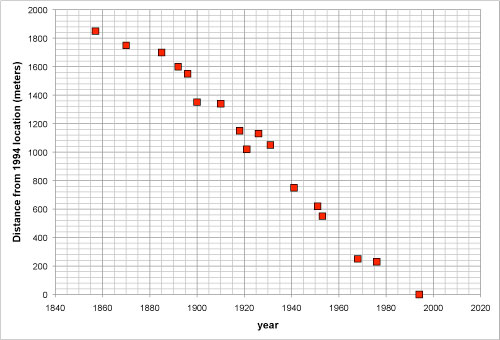 